Ben Kirby Memorial Tournament at Albion 2023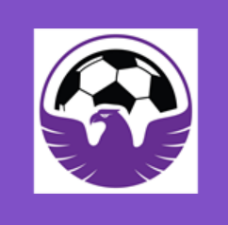 Friday, March 3rd and Saturday, March 4thRegistration Form (Due Monday, February 20th)Team Name____________________________________Coach_________________________________________Phone #________________________________________ Email___________________________________________Please indicate division and number of teams: $125 first team – $100 second teamPlease circle Girls or Boys:				Grade 5/ Grade 6 	Girls or Boys 	# of Teams ___Grade 7/ Grade 8 	Girls or Boys 	# of Teams ___Grade 9/ Grade 10 	Girls or Boys		# of Teams ___Grade 11/ Grade 12 Girls or Boys	# of Teams ___Total amount enclosed: __________________Make check payable to: Albion Soccer Club and mail to: Albion Soccer Club PO Box 225Albion, NY 14411*This is a recreation tournament only. Registering teams must consist of athletes from home school. All registration fees must be included with registration forms. Concessions will be available throughout the tournament.*Rosters and insurance forms may either be mailed or turned in at tournament check in*